Class 3 Week 1-                                       Revision:Task 1: Join the English word to the correct Arabic word.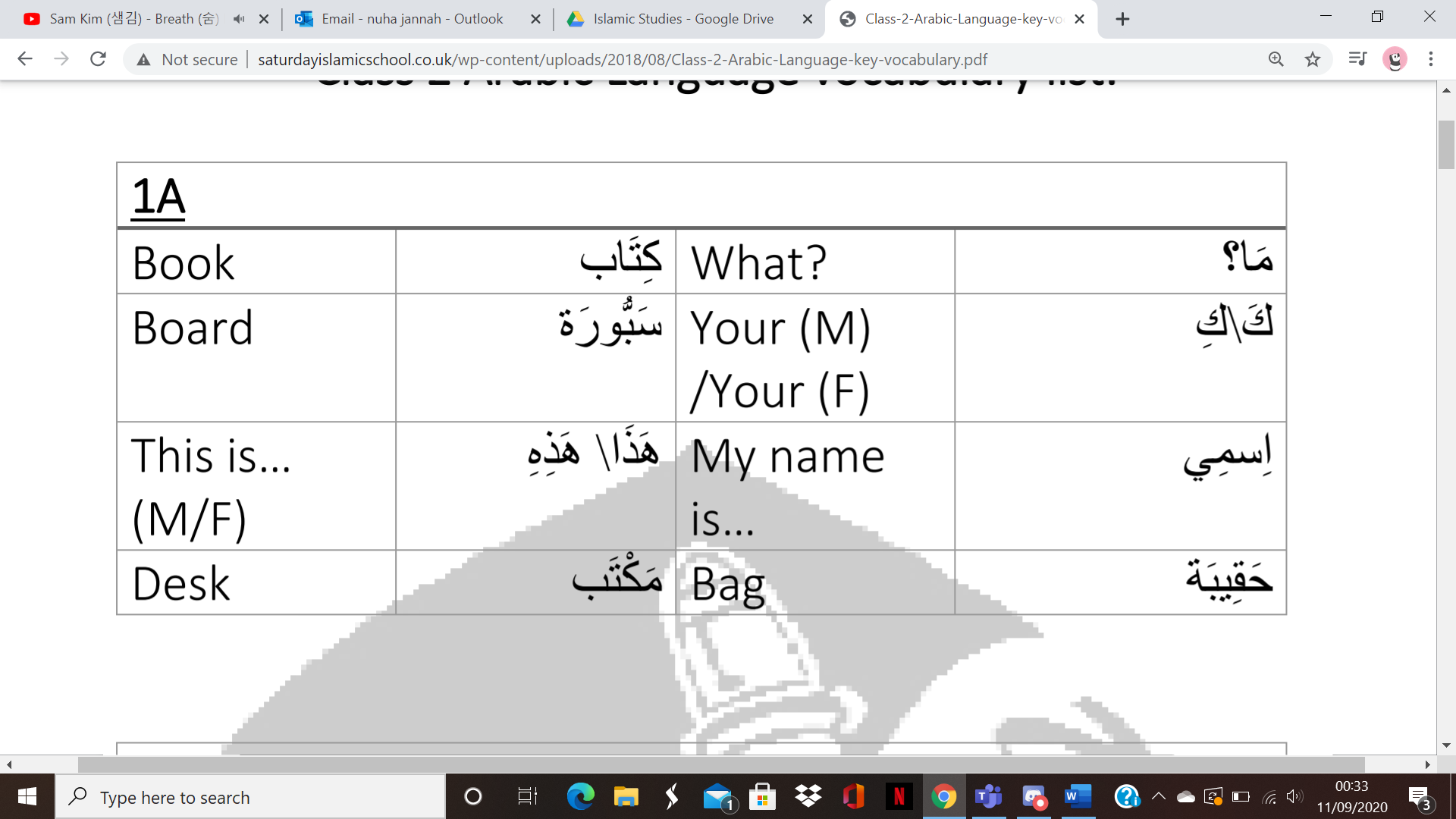 What?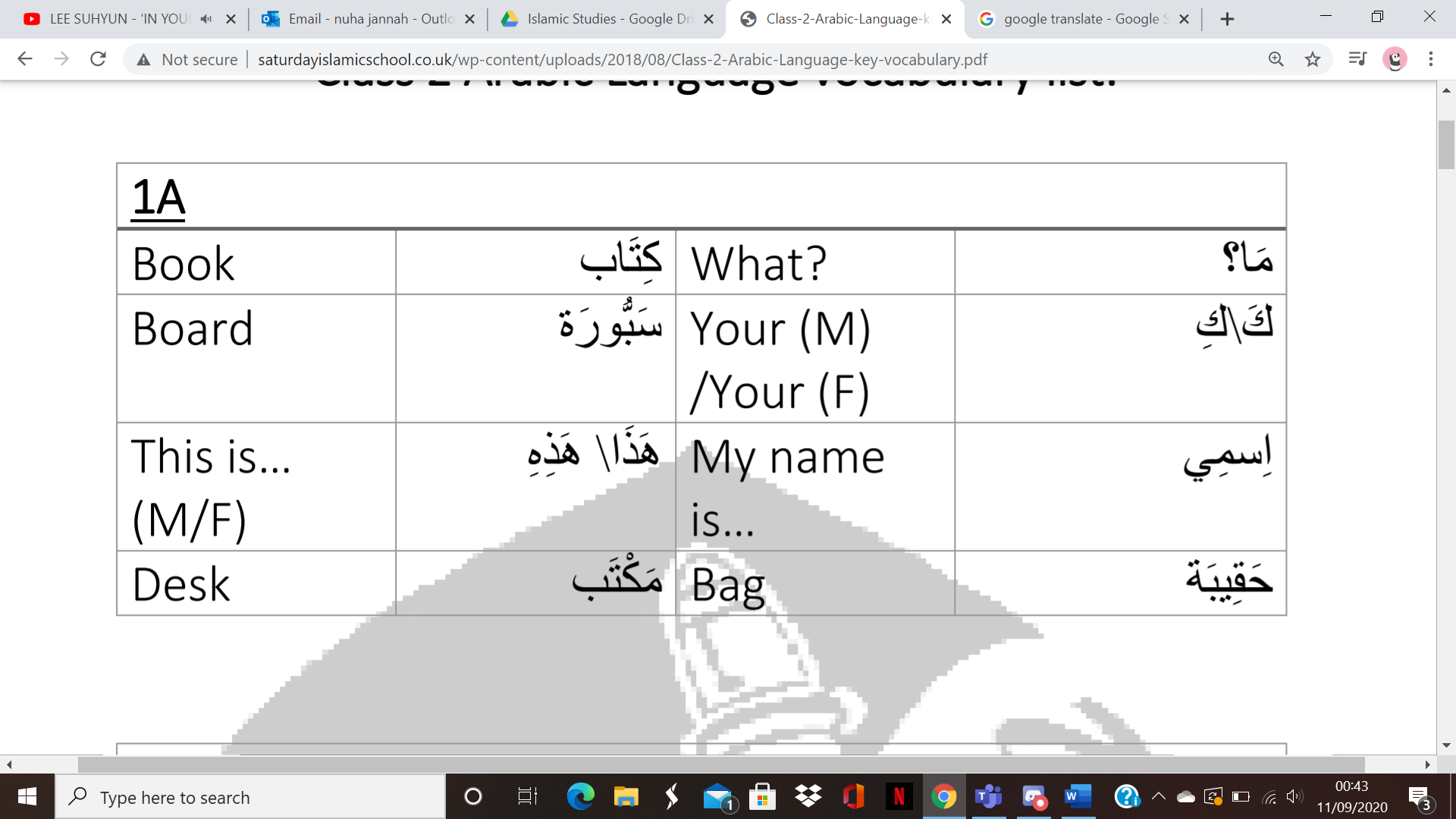 This is… (M/F)My name is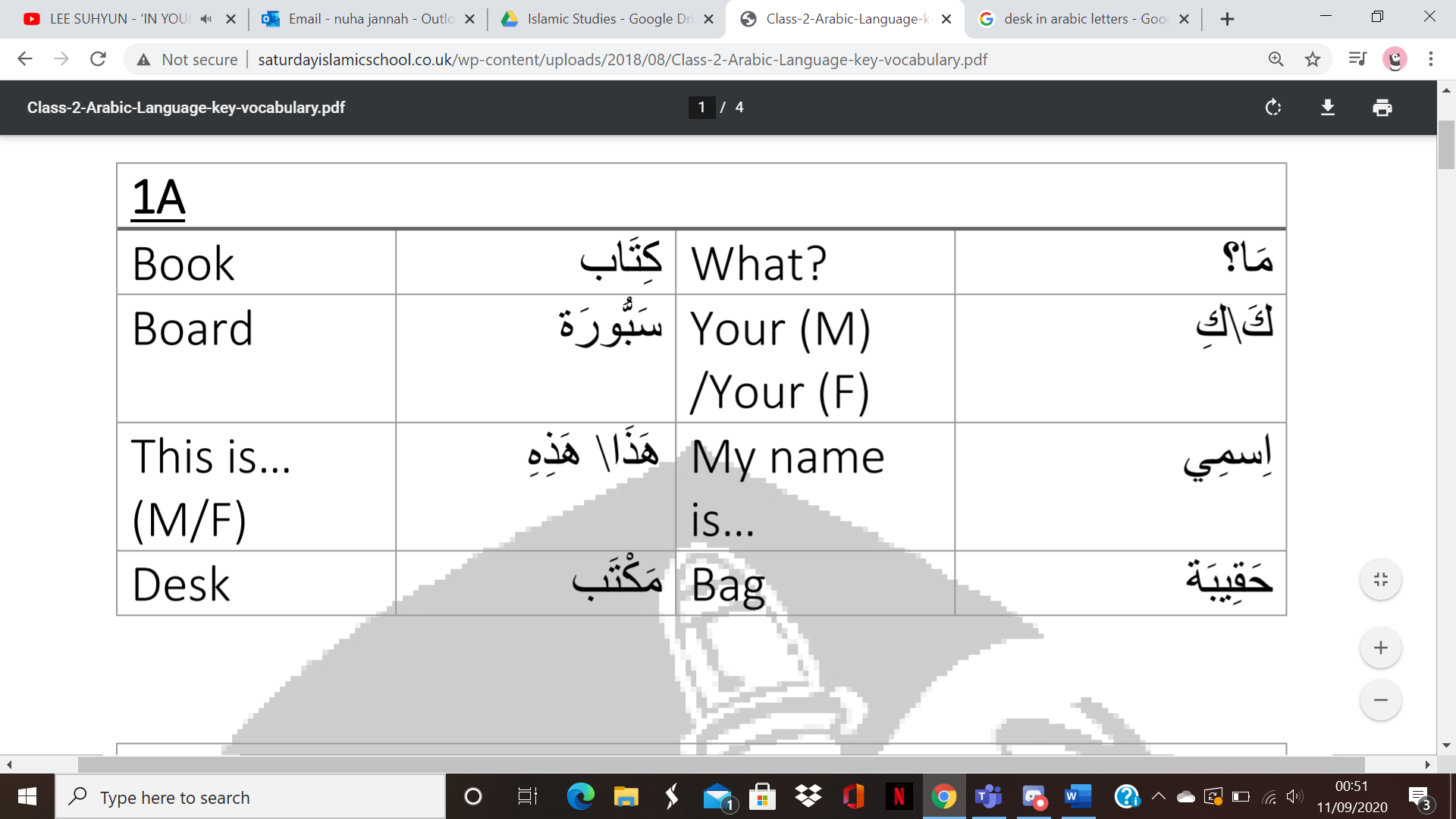 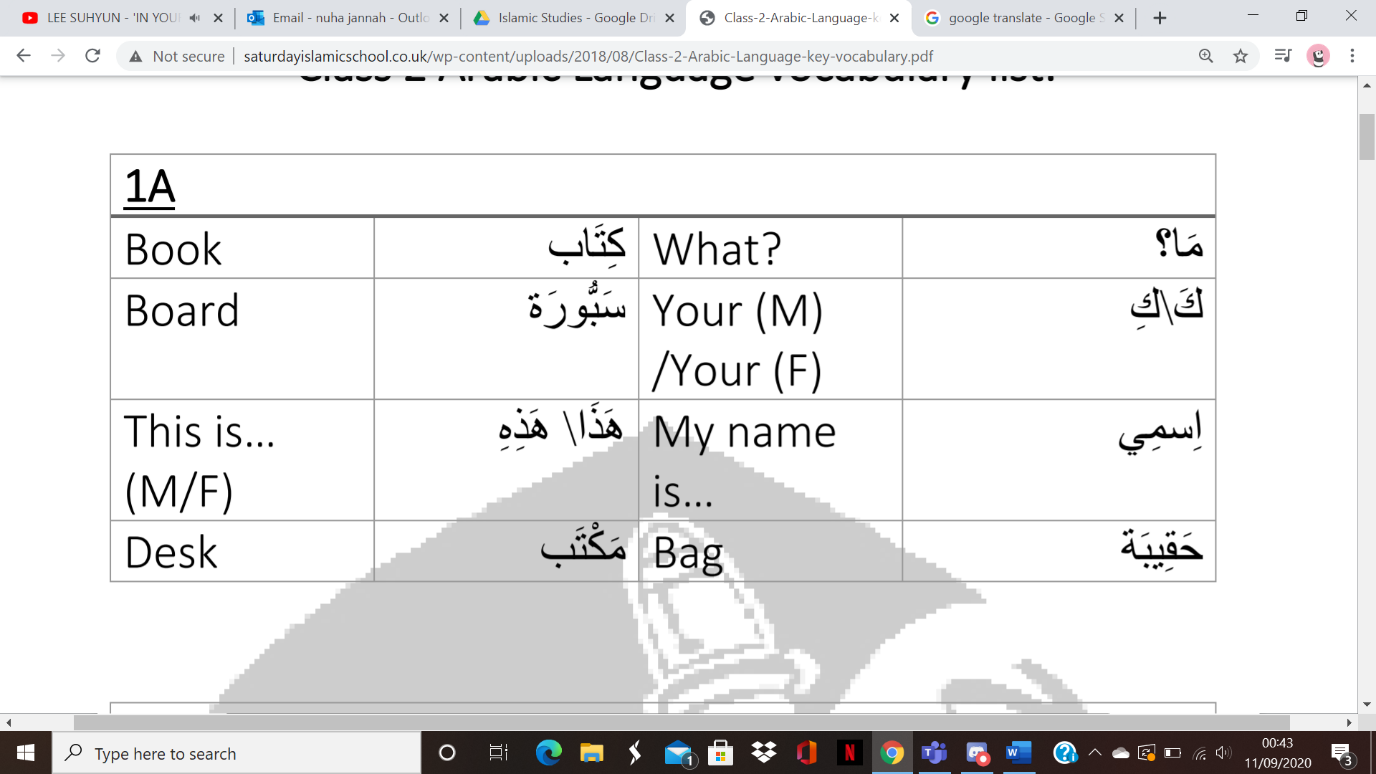 BagBoardBookDeskYour (M)/ Your (F)Task 2: Use your Arabic language textbook to help you write the Arabic to these wordsWindow-Door-Chair-Class-Sharpener-Ruler-Teacher (F)-School-